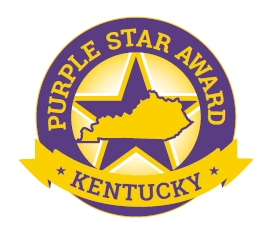 Purple Star Award ApplicationVision: every military-connected youth in Kentucky receives what they need to succeed.Mission: to instill a sense of connection and strengthen resilience within Kentucky’s military- connected youth.Please complete all eight questions in this application to apply for Purple Star Award. When finished, please send the application in a Word document with examples of your military youth and families support activities to steve.cambron@ky.gov.  Please do not send the information in a PDF or in a link to your Google Drive or to other file hosting services. These sites are often difficult for reviewers to access. School Information:Building Name:      Principal:       Principal’s Email Address:      School District:      County:      Superintendent:      Superintendent’s Email Address:      Purple Star Liaison for Your School Building:Name:                       Position in the Building:      Email Address:      Each Purple Star Liaison will complete a brief, annual questionnaire one year after receiving the Purple Star Award The questionnaire allows the Purple Star Liaisons to provide feedback and suggestions to the advisory board to help make improvements to program where needed.  Please provide the web address for your military families’ resource page. Make sure the link is clickable and leads directly to the webpage on the building or district website. URL:      Each Purple Star Liaison is required to participate in a professional development training focused on military families. Applicants must attend Military Youth in Kentucky’s Schools training provided by the Purple Star Program or another professional development opportunity if they’ve already attended the required training.   Accessing the Military Youth in Kentucky’s Schools professional development course:Visit the Kentucky Purple Star website www.kypurplestar.org. Click on the For Schools Tab near the top right side of the screen.Click on Liaison Training link.Click on the course titled Military Youth in Kentucky’s Schools to enroll in the course.Describe the professional development training the liaison attended and answer the following questions:Training Title:       Training Provider:     How was the information gained from the professional development training communicated to faculty and staff in your school and to parents and the community?       What two useful ideas did you get from the professional development training? (40 word minimum)      How could you implement these ideas immediately in your school? (40 words minimum)      What ideas did you get that could be useful but will require further investigation or long-term planning? (35 words minimum)      List three colleagues from your school and their positions who will help implement the ideas gained from your professional development in your school.            1.  Name:          Position:       2. Name:         Position:      3. Name:         Position:       Military Support Activities: Purple Star schools must complete at least one of the following but are strongly encouraged to do more to show their support of military families. Please place an “X” in the table below for each military support activity completed or planned by your school for this school year.  Please include supporting documents with your application such as pictures, videos, flyers or weblinks and email steve.cambron@ky.gov.  Please do not send the information in a PDF or in a link to your Google Drive or to other file hosting services. These sites are often difficult for reviewers to access.  Age-Appropriate Supports: Explain how the activities you conduct in support of military families are age appropriate for the students in your building? (40 words minimum)      I hereby certify the above statements are unique to my school and true to the best of my knowledge. I understand that a false or inauthentic statement may disqualify my application. Please note that an electronic signature is acceptable for this application. Name:	     		Position:      			Date:      Disclaimer: You will receive an email confirmation within one to three business days acknowledging receipt of your application. If you do not receive a confirmation email, please resubmit. Military Support ActivitiesCompletedPlannedProfessional development regarding special considerations for military students and their families was included during a staff meeting or workshop.The school board passed a resolution publicizing the school’s support for military students and families. The school hosted an annual military friendly program or parade. The program may have occurred on Memorial Day, Veterans Day or Patriot Day (9/11).The school has a public military display. (i.e. a tribute wall for military-connected students, families, and staff, a memorial, a bulletin board, a special Purple Star room or other recognition of the military).The school hosts a military appreciation night at a sporting event.The school has special celebration activities for the Month of the Military Child in April.The school formed a military family committee or support groups for military-connected students.The school held fundraisers to support military veterans and active duty members.The school has a U.S. Army Junior Reserve Officer Training Corps (JROTC) program in place. Other: Please explain.